BULLETIN D'ADHESION AU CLAMART BOXING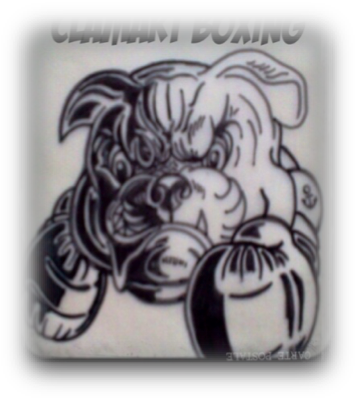 2022 / 2023	Discipline : ☐boxe anglaise,  ☐Kick boxing,  ☐Cardio boxingPH O T ONOM : …………………………………………… 	Prénom : …………………………………………… Adresse (Bât., hall, esc.)…………………………………………………………………………………………………………………………………………… 	Code postal et ville :……………………………… Date de naissance : ……………………………Profession ………………………………………	Sexe :  F ☐   	 	M ☐ Téléphone : ………………………………………        Courriel : (en capital) …………………………………Les informations recueillies sur ce formulaire font l'objet d'un traitement informatique pour permettre le bon fonctionnement de notre association. Conformément à la loi informatique et libertés du 6 janvier 1978, vous disposez d'un droit d'accès et de rectification aux   données   personnelles   vous   concernant. Les données collectées seront communiquées qu’aux responsables des adhésions au sein de l’association. Ces données seront conservées pendant trois ans.En signant ce bulletin d'adhésion, j'accepte par la présente que les photos ou films sur lesquels je figure puissentêtre utilisés uniquement par l’Association CLAMART BOXING, pour les besoins de son objet (revue, site internet, etc.) En aucun cas. I' Association CLAMART BOXING ne cédera les photos visées à des tiers.Si vous n'acceptez pas, veuillez cocher la case ci-contre.	☐ ASSURANCEJe  soussigné(e)   …………………reconnais  avoir  été informé(e)   de   la   possibilité   que   j'ai   de   souscrire   des garanties complémentaires individuelles indépendantes des assurances générales du club et de la section.☐ Ne souhaite pas souscrire à ces garanties☐ Souhaite  souscrire  des  garanties  complémentaires   et m'engage à prendre contact avec le responsable  du club et payer le montant de celle-ci en supplément  de la cotisation de la section.POUR LES MINEURS et MAJEURS AUTORISATION  PÀRENTALE EN CAS D'ACCIDENT J'autorise  le  responsable  à  tout  mettre  en  œuvre  en  cas  de blessure. Bien entendu, dans la mesure du possible, les parentsseront avertis de la démarche mise en œuvre.Personne à prévenir en cas d'urgence :1) Nom ………………………… Tél. : …………………………2) Nom ………………………… Tél. : …………………………Mon enfant peut prendre place dans une voiture particulière afin d'effectuer des trajets pour sa pratique sportive.☐Si vous n'acceptez pas, veuillez cocher la case ci-contre.DES AIDES POUR PRATIQUER LE SPORT DE SON CHOIXLes Pass + pour les collégiens ( la demande doit être faite en ligne sur le site PASS + Hauts de Seine par les responsables légaux)PIÈCE À FOURNIR LORS DE  TOUTE INSCRIPTIONUn certificat médical avec la mention « apte à la pratique de la de la boxe anglaise ou Kick Boxing ou cardio boxing pour les compétiteurs préciser pour competition »L'adhésion à L’association Clamart Boxing implique de :1.  se conformer aux règles du jeu.2.  respecter les consignes des coachs.3.  respecter les adversaires, partenaires el participants.4.  refuser toute forme de e violence et de tricherie.5.  être maitre de soi en toutes circonstances.6.  être loyal dans le sport et dans la vie.7.  être exemplaire, généreux et tolérant.8.  Se conformer aux statuts du club et au règlement intérieur.9.  Respecter le matériel et les locaux.Le règlement  intérieur est consultable sur le site :Pour les mineurs :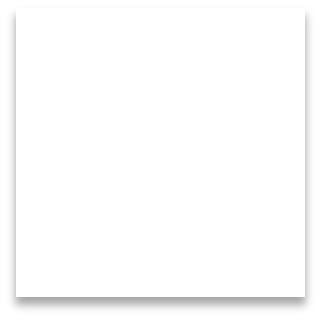 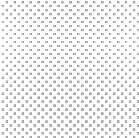 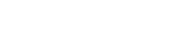 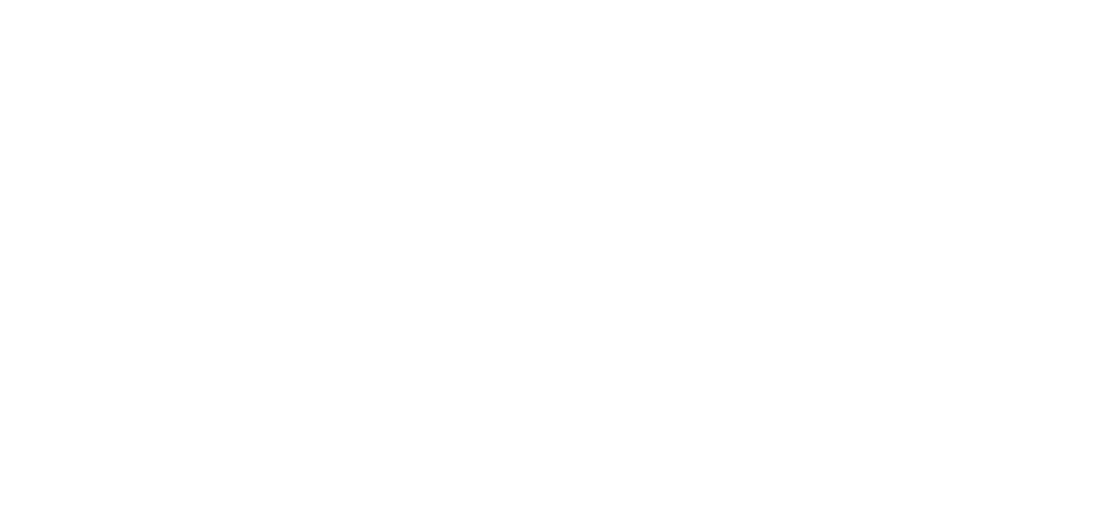 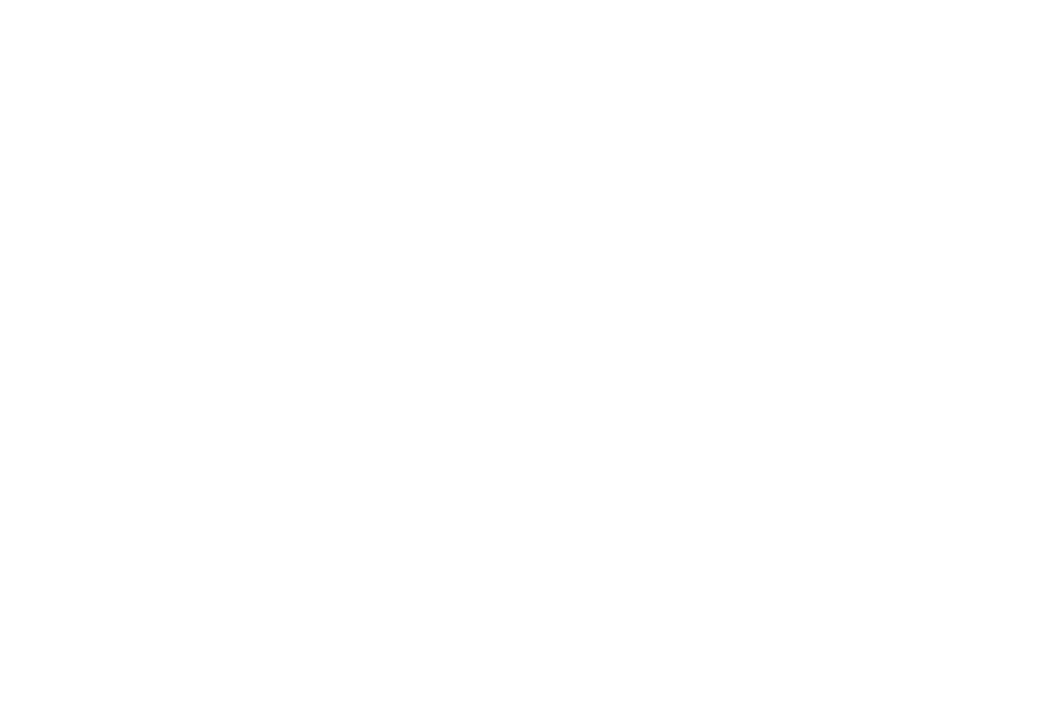 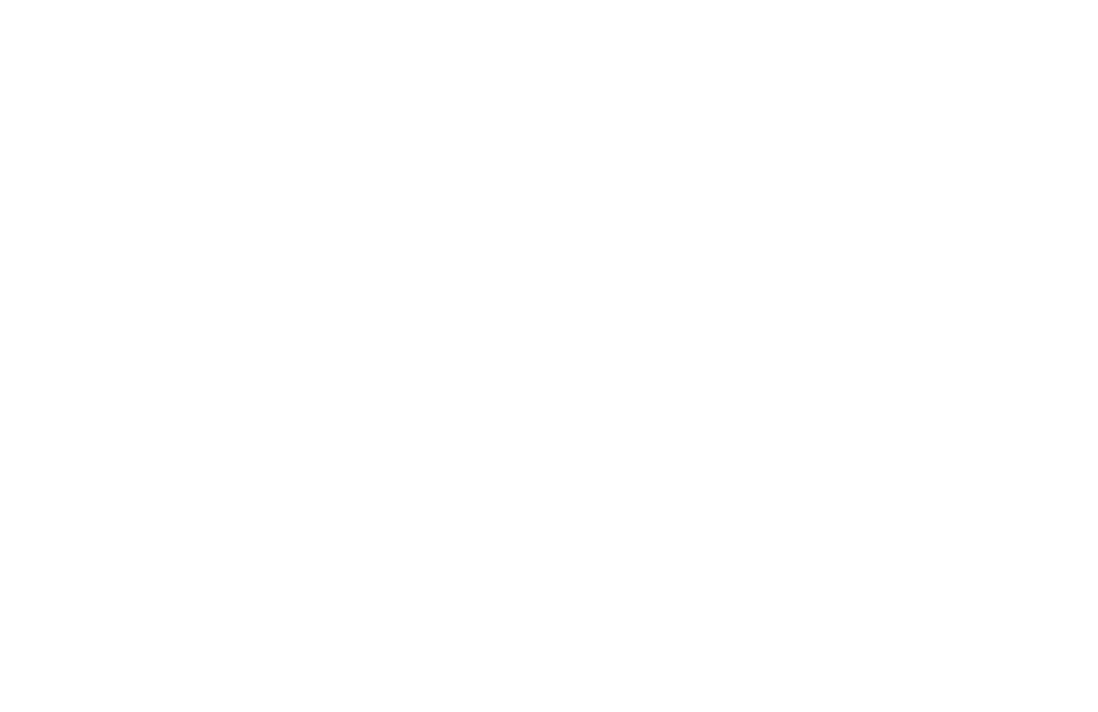 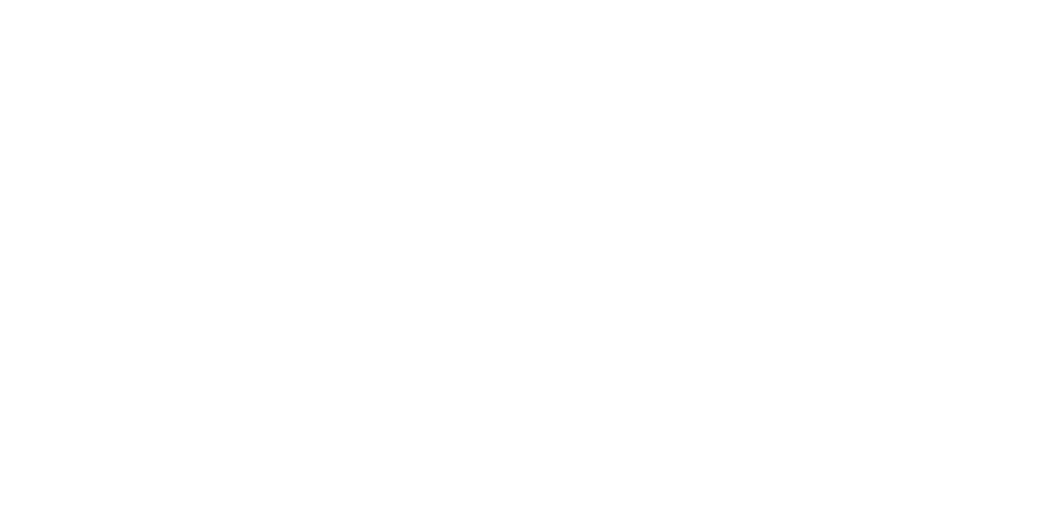 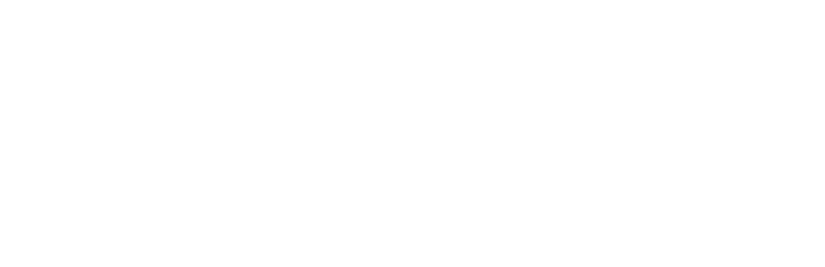 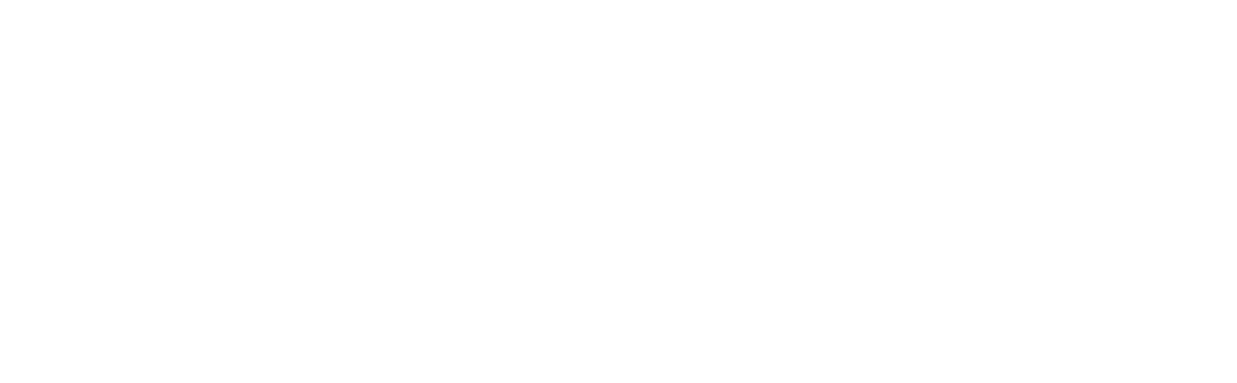 Signature du parent responsable:Nom, Prénom et qualité (père, mère, tuteur)Précédée de la mention  « lu et approuvé »Date : 	Signature de l'adhérent :Précédée de la mention « lu et approuvé »ASSOCIATION CLAMART BOXING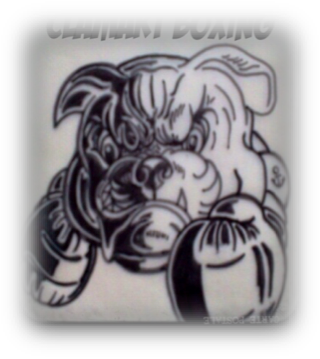 MODALITÉS DE REGLEMENT : Espèces :Montant :Échéances :ChèquesNom de la banque : Nombre de chèques :Numéro de chèque(s)  Numéro 1 : Numéro de chèque(s)  Numéro 2 : Numéro de chèque(s)  Numéro 3 :Dates de débit des chèques : Numéro 1 :Numéro 2 :Numéro 3 :Pass +  Hauts de seine Si nouvelle inscription la demande se fait par les représentants légaux sur le site PASS +Hauts de Seine    en deux étapes creation d’un compte parents et puis inscription des enfants Si déjà inscrit il suffit de se connecter sur l’onglet déjà inscrit Numéro du Pass 92 :